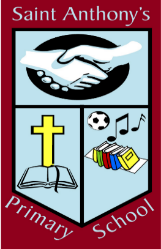 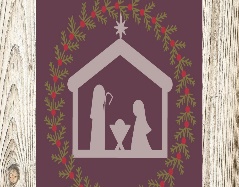 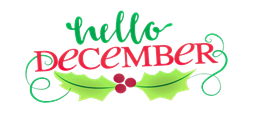 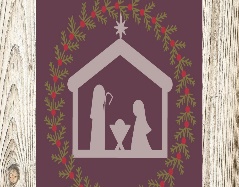 December EventsChristmas Dinner – Thursday 8th DecemberAll children leave school at 1pm.                                         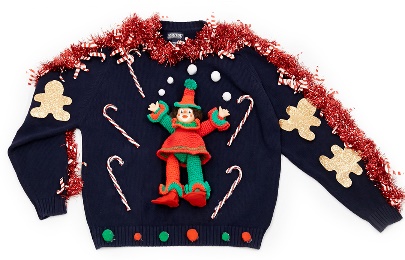 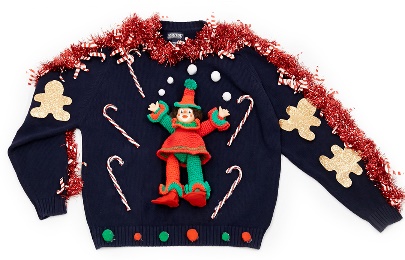 Remember to wear your Christmas Jumper!Open Day – Thursday 15th December1.30pm – 4pmPlease encourage all those you know, with children due to begin Primary One in September 2022, to come to see our school and enjoy the activities.Children should be in full school uniform and finish at normal time.Santa’s Visit – Friday 16th DecemberSanta is visiting our school and we encourage all children to wear their Christmas jumper, visit Santa and have a photo taken with him.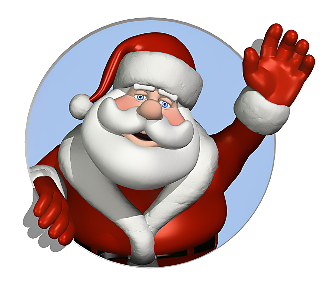 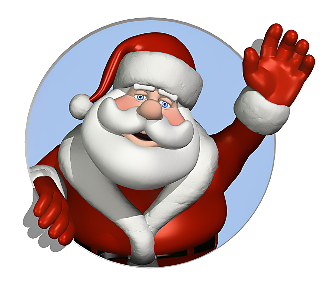 £3.00 per child; £5.00 per familySchool finishes for all pupils – Thursday 22nd December @ 11amSchool reopens for all pupils – Friday 6th January 2023Pupil of the Month         December focus – ResponsibilityAwards for November focus –CaringPrimary One – Catherine; Primary Two – Irisha; Primary Three – Martin; Primary Four – Ruby; Primary Five – Ava; Primary Six – Jessica; Primary Seven – Lyla:Congratulations!Sacrament of ConfirmationThursday 26th January @ 12 noon in St MacNissi’s Church.Merry Christmas & Happy New Year!On behalf of the Board of Governors, Staff and Pupils, I want to take this opportunity thank all our families for the continued trust and support you have shown to the school. We really appreciate it and look forward to continued, positive engagement with you all throughout 2023.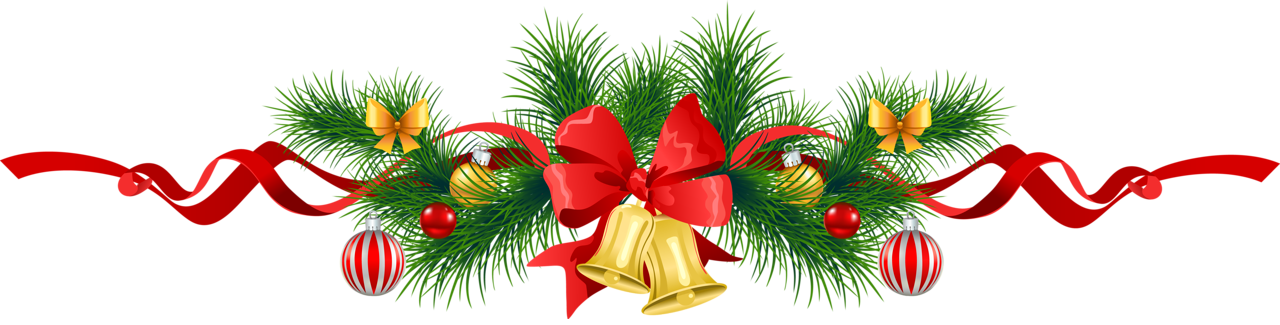 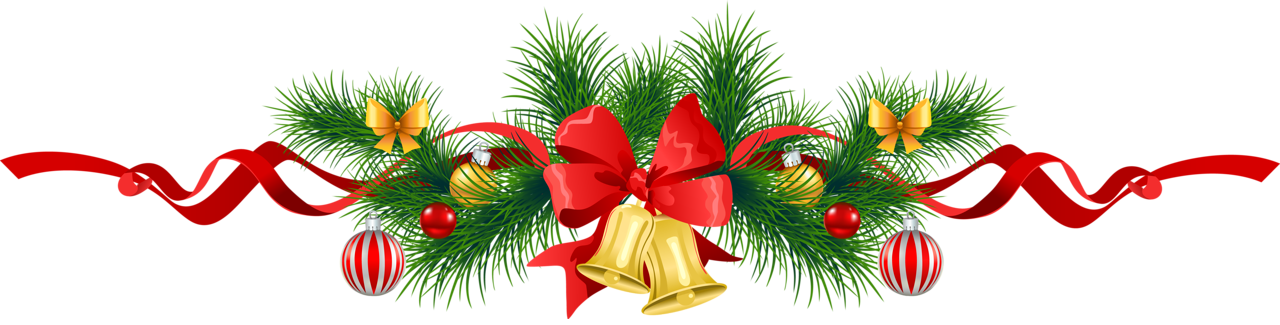 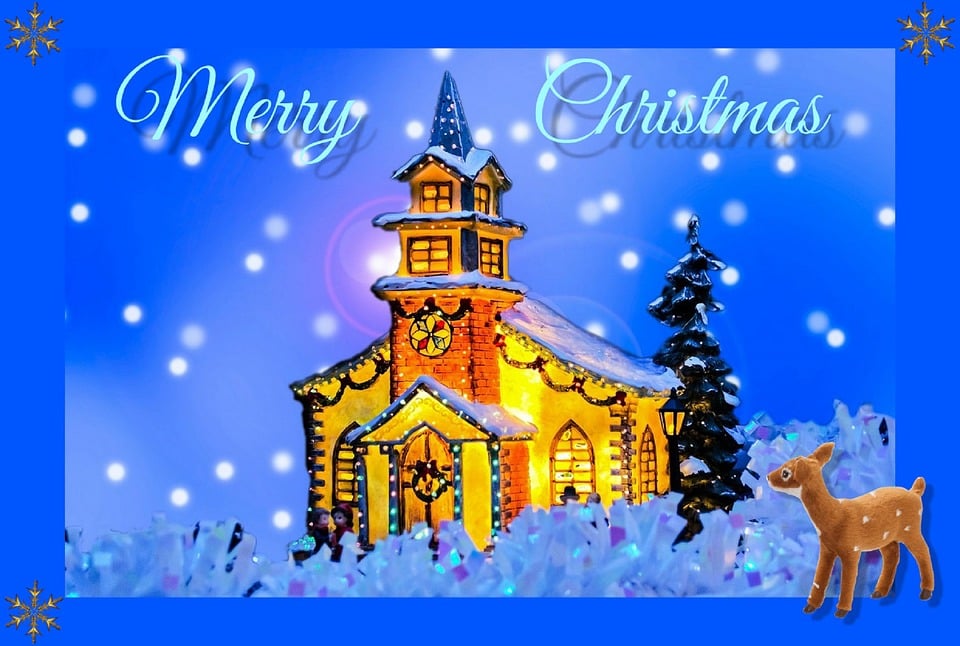 Scarlet Fever  /  Strep AThere has been a lot of information, in the media, regarding Scarlet Fever / Strep A. We encourage all parents to be extremely vigilant and have your child seen by a medical professional, as soon as possible, should your child display the symptoms.